В соответствии с Федеральным законом от 06.10.2003 № 131-ФЗ                  «Об общих принципах организации местного самоуправления в Российской Федерации», с Федеральным Законом от 30.12.2020 №518-ФЗ «О внесении изменений в отдельные законодательные акты Российской Федерации», со статьёй 69.1 Федерального Закона от 13.06.2015 года №218-ФЗ «О государственной регистрации недвижимости», руководствуясь Уставом муниципального района Сергиевский, Сергиевский, с актом осмотра объекта недвижимого имущества № 2 от 19.05.2022г. 08 ч.20 минут. Администрация муниципального районаП О С Т А Н О В Л Я ЕТ:1.В отношении ранее учтенного объекта недвижимости кадастровый  номер 63:31:0806020:110,Самарская область, Сергиевский район, п. Серноводск, ул. Советская  д. 43  выявлен правообладатель: гр. РФ Самохвалова Ирина Михайловна,  дата рождения: 19.10.1960 года, место рождения: пос. Багдарин Баунтовский  район, Бурятская АССР, реквизиты документа, удостоверяющего личность: паспорт  РФ серия 36 05 № 420464, выдан Отделом  Внутренних дел Сергиевского  района Самарской области  20.01.2006г., СНИЛС 072-358-914-77,  адрес регистрации по месту жительства: Самарская область, Сергиевский район, пос. Серноводск, ул. Советская д. 432. Право собственности Самохваловой Ирины Михайловны  подтверждается открытием наследственного дела, на основании ответа нотариальной палаты Самарской области Сергиевского района №1133 от 31.05.2022г.3.Направить данное постановление в Управление Федеральной службы государственной регистрации, кадастра и картографии по Самарской области.4.Контроль за выполнением настоящего постановления оставляю за собой.Глава муниципального районаСергиевский                                                                             А.И. ЕкамасовПроект решения  получил:                ________________________	____________________            [Подпись/Дата] 	                                                  [Ф. И. О.]Примечание: в течение тридцати дней со дня получения проекта решения выявленный правообладатель вправе направить возражения относительно сведений о правообладателе по адресу: 446533, Самарская область, Сергиевский район, пос. Серноводск, ул. Советская, д. 61, каб. 3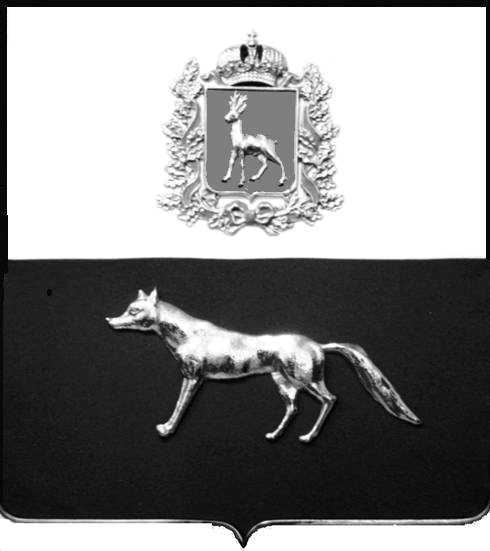 Администрациямуниципального районаСергиевскийСамарской областиПОСТАНОВЛЕНИЕ«       »  _____________ 2022г.	№__________.                               ПРОЕКТО выявлении правообладателя ранее учтенного объекта недвижимости, жилого дома с кадастровым номером 63:31:0806020:110  по адресу: Самарская область, Сергиевский район, п. Серноводск, ул. Советская д. 43